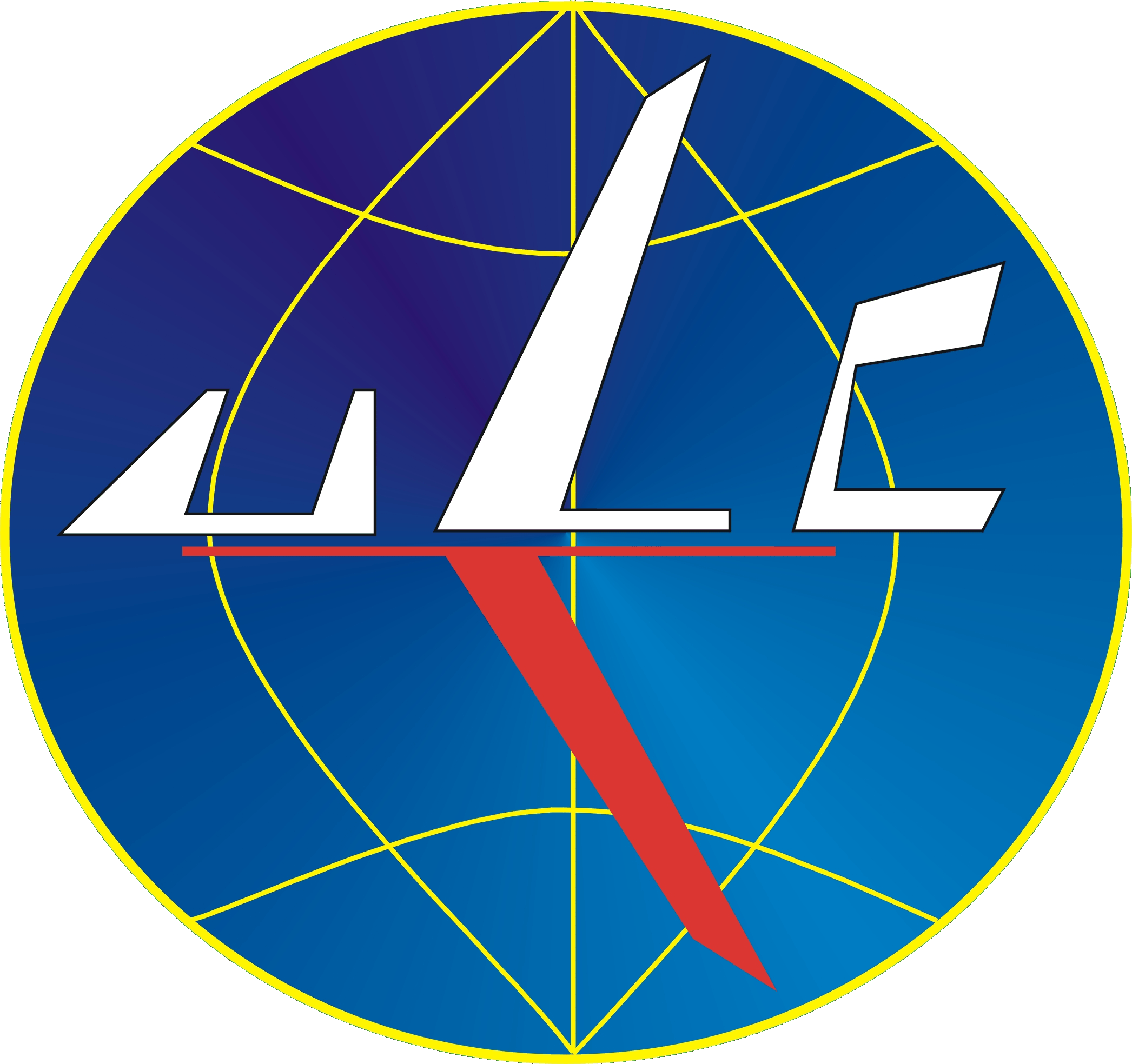 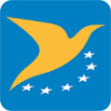 Potwierdzenie zaliczenia egzaminu teoretycznego w zakresie uzyskania certyfikatu kompetencji pilota bezzałogowego statku powietrznego w przypadku wykonywania operacji w podkategorii A2 kategorii „otwartej”Potwierdzenie zaliczenia egzaminu teoretycznego w zakresie uzyskania certyfikatu kompetencji pilota bezzałogowego statku powietrznego w przypadku wykonywania operacji w podkategorii A2 kategorii „otwartej”Potwierdzenie zaliczenia egzaminu teoretycznego w zakresie uzyskania certyfikatu kompetencji pilota bezzałogowego statku powietrznego w przypadku wykonywania operacji w podkategorii A2 kategorii „otwartej”Potwierdzenie zaliczenia egzaminu teoretycznego w zakresie uzyskania certyfikatu kompetencji pilota bezzałogowego statku powietrznego w przypadku wykonywania operacji w podkategorii A2 kategorii „otwartej”Potwierdzenie zaliczenia egzaminu teoretycznego w zakresie uzyskania certyfikatu kompetencji pilota bezzałogowego statku powietrznego w przypadku wykonywania operacji w podkategorii A2 kategorii „otwartej”Dane identyfikujące osoby egzaminowanejDane identyfikujące osoby egzaminowanejDane identyfikujące osoby egzaminowanejDane identyfikujące osoby egzaminowanejDane identyfikujące osoby egzaminowanejImię i nazwisko Imię i nazwisko Numer rejestracyjny operatoraNumer rejestracyjny operatoraNumer rejestracyjny pilotaNumer rejestracyjny pilotaMIEJSCE NA LOGOWYZNACZONEGOOPERATORADane identyfikacyjne wyznaczonego operatora systemu bezzałogowego statku powietrznego przeprowadzającego szkolenie Dane identyfikacyjne wyznaczonego operatora systemu bezzałogowego statku powietrznego przeprowadzającego szkolenie Dane identyfikacyjne wyznaczonego operatora systemu bezzałogowego statku powietrznego przeprowadzającego szkolenie Dane identyfikacyjne wyznaczonego operatora systemu bezzałogowego statku powietrznego przeprowadzającego szkolenie Numer rejestracyjny wyznaczonego operatora systemu bezzałogowego statku powietrznegoNumer rejestracyjny wyznaczonego operatora systemu bezzałogowego statku powietrznegoNumer rejestracyjny wyznaczonego operatora systemu bezzałogowego statku powietrznegoNumer rejestracyjny wyznaczonego operatora systemu bezzałogowego statku powietrznegoNazwa/ Imię i nazwisko wyznaczonego operatora systemu bezzałogowego statku powietrznegoNazwa/ Imię i nazwisko wyznaczonego operatora systemu bezzałogowego statku powietrznegoNazwa/ Imię i nazwisko wyznaczonego operatora systemu bezzałogowego statku powietrznegoNazwa/ Imię i nazwisko wyznaczonego operatora systemu bezzałogowego statku powietrznegoEgzamin z wiedzy teoretycznej Egzamin z wiedzy teoretycznej Egzamin z wiedzy teoretycznej Egzamin z wiedzy teoretycznej Egzamin z wiedzy teoretycznej Egzamin z wiedzy teoretycznej zaliczono w dniu:Egzamin z wiedzy teoretycznej zaliczono w dniu:Egzamin z wiedzy teoretycznej zaliczono w dniu:Imię i nazwisko oraz podpis osoby przeprowadzającej egzamin z wiedzy teoretycznejImię i nazwisko oraz podpis osoby przeprowadzającej egzamin z wiedzy teoretycznejImię i nazwisko oraz podpis osoby przeprowadzającej egzamin z wiedzy teoretycznej                …………………………………….                  ……...………………………….                          (Imię i nazwisko)                                         (Podpis)                …………………………………….                  ……...………………………….                          (Imię i nazwisko)                                         (Podpis)Zaznaczyć jeżeli dotyczyOświadczam, że osoba egzaminowana nie ma ukończonych 18 lat – egzamin odbył się za zgodą oraz pod nadzorem opiekuna prawnegoZaznaczyć jeżeli dotyczyOświadczam, że osoba egzaminowana nie ma ukończonych 18 lat – egzamin odbył się za zgodą oraz pod nadzorem opiekuna prawnegoZaznaczyć jeżeli dotyczyOświadczam, że osoba egzaminowana nie ma ukończonych 18 lat – egzamin odbył się za zgodą oraz pod nadzorem opiekuna prawnegoZaznaczyć jeżeli dotyczyOświadczam, że osoba egzaminowana nie ma ukończonych 18 lat – egzamin odbył się za zgodą oraz pod nadzorem opiekuna prawnegoZaznaczyć jeżeli dotyczyOświadczam, że osoba egzaminowana nie ma ukończonych 18 lat – egzamin odbył się za zgodą oraz pod nadzorem opiekuna prawnego